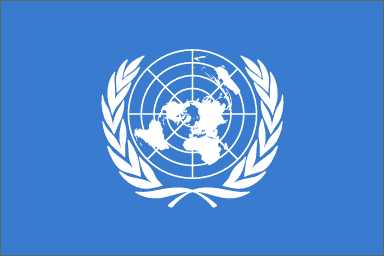 2.1.2.1. OBSERVACIÓN GENERAL N° 181. La no discriminación, junto con la igualdad ante la ley y la igual protección de la ley sin ninguna discriminación constituye un principio básico y general relativo a la protección de los derechos humanos. Así, el párrafo 1 del artículo 2 del Pacto Internacional de Derechos Civiles y Políticos establece la obligación de cada Estado Parte de respetar y garantizar a todos los individuos que se encuentren en su territorio y estén sujetos a su jurisdicción, los derechos reconocidos en el Pacto, sin distinción alguna de raza, color, sexo, idioma, religión, opinión política o de otra índole, origen nacional o social, posición económica, nacimiento o cualquier otra condición social. En virtud del artículo 26 todas las personas no solamente son iguales ante la ley y tienen derecho a igual protección de la ley, sino que también se prohíbe cualquier discriminación en virtud de la ley y garantiza a todas las personas protección igual y efectiva contra cualquier discriminación por motivos de raza, color, sexo, idioma, religión, opiniones políticas o de cualquier índole, origen nacional o social, posición económica, nacimiento o cualquier otra condición social.2. En efecto, la no discriminación constituye un principio tan básico que en el artículo 3 se establece la obligación de cada Estado Parte de garantizar a hombres y mujeres la igualdad en el goce de los derechos enunciados en el Pacto. Si bien el párrafo 1 del artículo 4 faculta a los Estados Partes para que en situaciones excepcionales adopten disposiciones que suspendan determinadas obligaciones contraídas en virtud del Pacto, ese mismo artículo exige, entre otras cosas, que dichas disposiciones no entrañen discriminación alguna fundada únicamente en motivos de raza, color, sexo, idioma, religión u origen social. Además, el párrafo 2 del artículo 20 impone a los Estados Partes la obligación de prohibir por ley toda apología del odio nacional, racial o religioso que constituya incitación a la discriminación.3. Debido a su carácter básico y general, el principio de no discriminación así como el de igualdad ante la ley y de igual protección de la ley a veces se establecen expresamente en artículos relacionados con determinadas categorías de derechos humanos. El párrafo 1 del artículo 14 establece que todas las personas son iguales ante los tribunales y cortes de justicia y el párrafo 3 del mismo artículo dispone que durante el proceso toda persona acusada de un delito tendrá derecho, en plena igualdad, a las garantías mínimas enunciadas en los incisos a) a g) de este último párrafo. Análogamente, el artículo 25 prevé la igualdad de participación de todos los ciudadanos en la vida pública, sin ninguna de las distinciones mencionadas en el artículo 2.4. Corresponde a los Estados Partes decidir cuáles son las medidas apropiadas para la aplicación de las disposiciones pertinentes. Sin embargo, el Comité desea ser informado acerca de la naturaleza de tales medidas y de su conformidad con los principios de no discriminación y de igualdad ante la ley e igual protección de la ley.5. El Comité desea señalar a la atención de los Estados Partes el hecho de que en ciertos casos el Pacto les exige expresamente que tomen medidas que garanticen la igualdad de derechos de las personas de que se trate. Por ejemplo, el párrafo 4 del artículo 23 estipula que los Estados Partes tomarán las medidas apropiadas para asegurar la igualdad de derechos y de responsabilidad de ambos esposos en cuanto al matrimonio, durante el matrimonio y en caso de disolución del mismo. Las medidas que se adopten podrán ser de carácter legislativo, administrativo o de otro tipo, pero los Estados Partes tienen la obligación positiva de asegurarse de que los esposos tengan igualdad de derechos, como lo exige el Pacto. En lo que respecta a los niños, el artículo 24 dispone que todo niño, sin discriminación alguna por motivos de raza, color, sexo, idioma, religión, origen nacional o social, posición económica o nacimiento, tiene derecho a las medidas de protección que su condición de menor requiere, tanto por parte de su familia como de la sociedad y del Estado.6. El Comité toma nota de que en el Pacto no se define el término "discriminación" ni se indica qué es lo que constituye discriminación. Sin embargo, en el artículo 1 de la Convención Internacional sobre la Eliminación de todas las Formas de Discriminación Racial se establece que la expresión "discriminación racial" denotará toda distinción, exclusión, restricción o preferencia basadas en motivos de raza, color, linaje u origen nacional o étnico que tenga por objeto o por resultado anular o menoscabar el reconocimiento, goce o ejercicio, en condiciones de igualdad, de los derechos humanos y libertades fundamentales en las esferas política, económica, social, cultural o en cualquier otra esfera de la vida pública. De igual manera, en el artículo 1 de la Convención sobre la eliminación de todas las formas de discriminación contra la mujer se establece que la expresión "discriminación contra la mujer" denotará toda distinción, exclusión o restricción basada en el sexo que tenga por objeto o por resultado menoscabar o anular el reconocimiento, goce o ejercicio por la mujer, independientemente de su estado civil, sobre la base de la igualdad del hombre y la mujer, de los derechos humanos y las libertades fundamentales en las esferas política, económica, social, cultural y civil o en cualquier otra esfera.7. Si bien esas convenciones se refieren sólo a un tipo específico de discriminación, el Comité considera que el término "discriminación", tal como se emplea en el Pacto, debe entenderse referido a toda distinción, exclusión, restricción o preferencia que se basen en determinados motivos, como la raza, el color, el sexo, el idioma, la religión, la opinión política o de otra índole, el origen nacional o social, la posición económica, el nacimiento o cualquier otra condición social, y que tengan por objeto o por resultado anular o menoscabar el reconocimiento, goce o ejercicio, en condiciones de igualdad, de los derechos humanos y libertades fundamentales de todas las personas.8. Sin embargo, el goce en condiciones de igualdad de los derechos y libertades no significa identidad de trato en toda circunstancia. A este respecto, las disposiciones del Pacto son explícitas. Por ejemplo, el párrafo 5 del artículo 6 prohíbe que se imponga la pena de muerte a personas de menos de 18 años de edad. El mismo párrafo prohíbe que se aplique dicha pena a las mujeres en estado de gravidez. De la misma manera, en el párrafo 3 del artículo 10 se requiere que los delincuentes menores estén separados de los adultos. Además, el artículo 25 garantiza determinados derechos políticos, estableciendo diferencias por motivos de ciudadanía y de edad.9. Los informes de muchos Estados Partes contienen información tanto sobre medidas legislativas como administrativas y decisiones de los tribunales relacionadas con la protección contra la discriminación jurídica, pero suelen no incluir información que ponga de manifiesto una discriminación de hecho. Al informar sobre el párrafo 1 del artículo 2 y los artículos 3 y 26 del Pacto, los Estados Partes por lo general citan disposiciones de su constitución o de sus leyes sobre igualdad de oportunidades en lo que respecta a la igualdad de las personas. Si bien esta información es sin duda alguna útil, el Comité quisiera saber si sigue existiendo algún problema de discriminación de hecho, practicada ya sea por las autoridades públicas, la comunidad o por personas u órganos privados. El Comité desea ser informado acerca de las disposiciones legales y medidas administrativas encaminadas a reducir o eliminar tal discriminación.10. El Comité desea también señalar que el principio de la igualdad exige algunas veces a los Estados Partes adoptar disposiciones positivas para reducir o eliminar las condiciones que originan o facilitan que se perpetúe la discriminación prohibida por el Pacto. Por ejemplo, en un Estado en el que la situación general de un cierto sector de su población impide u obstaculiza el disfrute de los derechos humanos por parte de esa población, el Estado debería adoptar disposiciones especiales para poner remedio a esa situación. Las medidas de ese carácter pueden llegar hasta otorgar, durante un tiempo, al sector de la población de que se trate un cierto trato preferencial en cuestiones concretas en comparación con el resto de la población. Sin embargo, en cuanto son necesarias para corregir la discriminación de hecho, esas medidas son una diferenciación legítima con arreglo al Pacto.11. Tanto en el párrafo 1 del artículo 2 como en el artículo 26 se enumeran motivos de discriminación tales como la raza, el color, el sexo, el idioma, la religión, la opinión política o de otra índole, el origen nacional o social, la posición económica, el nacimiento o cualquier otra condición social. El Comité ha observado que en algunas constituciones y leyes no se señalan todos los motivos por los que se prohíbe la discriminación, en la forma en que se enumeran en el párrafo 1 del artículo 2. Por lo tanto, el Comité desearía recibir información de los Estados Partes en cuanto al significado que revisten esas omisiones.12. Si bien el artículo 2 del Pacto limita el ámbito de los derechos que han de protegerse contra la discriminación a los previstos en el Pacto, el artículo 26 no establece dicha limitación. Esto es, el artículo 26 declara que todas las personas son iguales ante la ley y tienen derecho sin discriminación a igual protección de la ley; también dispone que la ley garantizará a todas las personas protección igual y efectiva contra la discriminación por cualquiera de los motivos en él enumerados. A juicio del Comité, el artículo 26 no se limita a reiterar la garantía ya prevista en el artículo 2 sino que establece en sí un derecho autónomo. Prohíbe la discriminación de hecho o de derecho en cualquier esfera sujeta a la normativa y la protección de las autoridades públicas. Por lo tanto, el artículo 26 se refiere a las obligaciones que se imponen a los Estados Partes en lo que respecta a sus leyes y la aplicación de sus leyes. Por consiguiente, al aprobar una ley, un Estado Parte debe velar por que se cumpla el requisito establecido en el artículo 26 de que el contenido de dicha ley no sea discriminatorio. Dicho de otro modo, la aplicación del principio de no discriminación del artículo 26 no se limita al ámbito de los derechos enunciados en el Pacto.

13. Por último, el Comité observa que no toda diferenciación de trato constituirá una discriminación, si los criterios para tal diferenciación son razonables y objetivos y lo que se persigue es lograr un propósito legítimo en virtud del Pacto.